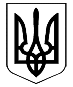 ВЕЛИКОДИМЕРСЬКА СЕЛИЩНА РАДАБРОВАРСЬКОГО РАЙОНУ КИЇВСЬКОЇ ОБЛАСТІР І Ш Е Н Н Я Про затвердження проекту землеустроющодо відведення земельної ділянки           у разі зміни її цільового призначення гр. Чепурі Павлу Володимировичу    Розглянувши проект землеустрою щодо відведення земельної ділянки у разі зміни їх цільового призначення гр. Чепурі Павлу Володимировичу з ведення особистого селянського господарства на розміщення та експлуатації основних, підсобних і допоміжних будівель та споруд підприємств переробної, машинобудівної та іншої промисловості (під розміщення офісно-складських приміщень) в смт Велика Димерка площею 1,8624 га, розроблений ФОП Бондаренко К.В. та керуючись ст. 26 Закону України «Про місцеве самоврядування в Україні», ст. 50 Закону України «Про землеустрій», п. 5 ст. 16 Закону України «Про державний земельний кадастр», ст. ст. 118, 122, 123, 186-1 Земельного кодексу України, враховуючи позитивні висновки та рекомендації постійної комісії з питань земельних відносин та охорони навколишнього природного середовища, селищна радаВ И Р І Ш И Л А:1. Затвердити проект землеустрою щодо відведення земельної ділянки у разі зміни її цільового призначення гр. Чепурі Павлу Володимировичу з ведення особистого селянського господарства на розміщення та експлуатації основних, підсобних і допоміжних будівель та споруд підприємств переробної, машинобудівної та іншої промисловості (під розміщення офісно-складських приміщень) в смт Велика Димерка площею 1,8624 га, розроблений ФОП Бондаренко К.В.2. Змінити цільове призначення земельної ділянки з ведення особистого селянського господарства на розміщення та експлуатації основних, підсобних і допоміжних будівель та споруд підприємств переробної, машинобудівної та іншої промисловості (під розміщення офісно-складських приміщень) в смт Велика Димерка площею 1,8624 га, яка належить гр. Чепурі Павлу Володимировичу, кадастровий номер 3221281200:05:013:0049.3. Затвердити розрахунок для визначення розміру втрат сільськогосподарського виробництва, спричинених вилученням сільськогосподарських угідь, гр. Чепури Павла Вікторовича для використання їх у цілях, не пов’язаних з веденням сільськогосподарського виробництва на території Великодимерської селищної ради в  розмірі 83300,00 грн          4. Гр. Чепурі Павлу Володимировичу приступити до використання земельної ділянки за цільовим призначенням після реєстрації речового права на земельну ділянку та отримання правовстановлюючих документів на земельні ділянки.Селищний голова			                                                А. Бочкарьов смт Велика Димерка19 липня 2018 року№ 260  XI – VІІ